Your Appointment is on ________________ at __________ AM/PM.Remember the importance of the following protections we offer!Life Insurance – Help loved ones make ends meet while they grieve, put you to rest, and take care of your bills and possessions.Cancer Coverage – A variety of benefits that are paid directly to you that work together to help cover the costs that accompany cancer treatmentHospital Indemnity – Hospital benefits to offset the ever increasing out of pocket hospital costs. Recovery Care – Shorter hospital stays increase the need for rehabilitative and recuperativeLong Term Care – Long-term care insurance is one option for ensuring that you can afford the assistance you need if you are unable to care for yourself. 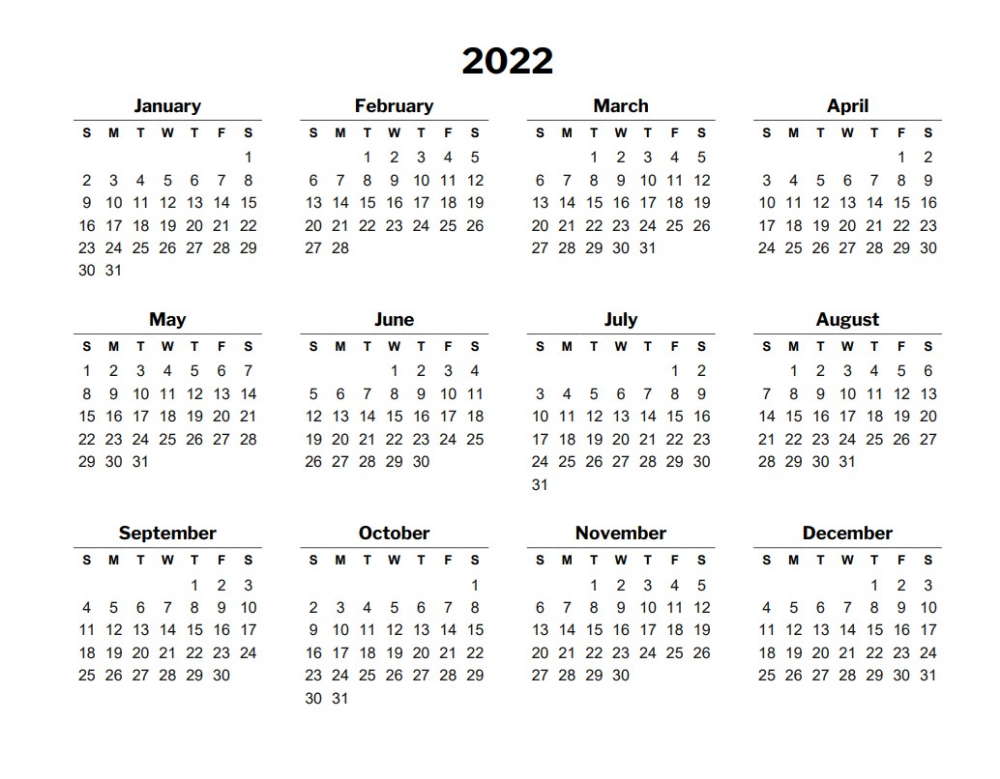 